Breg 10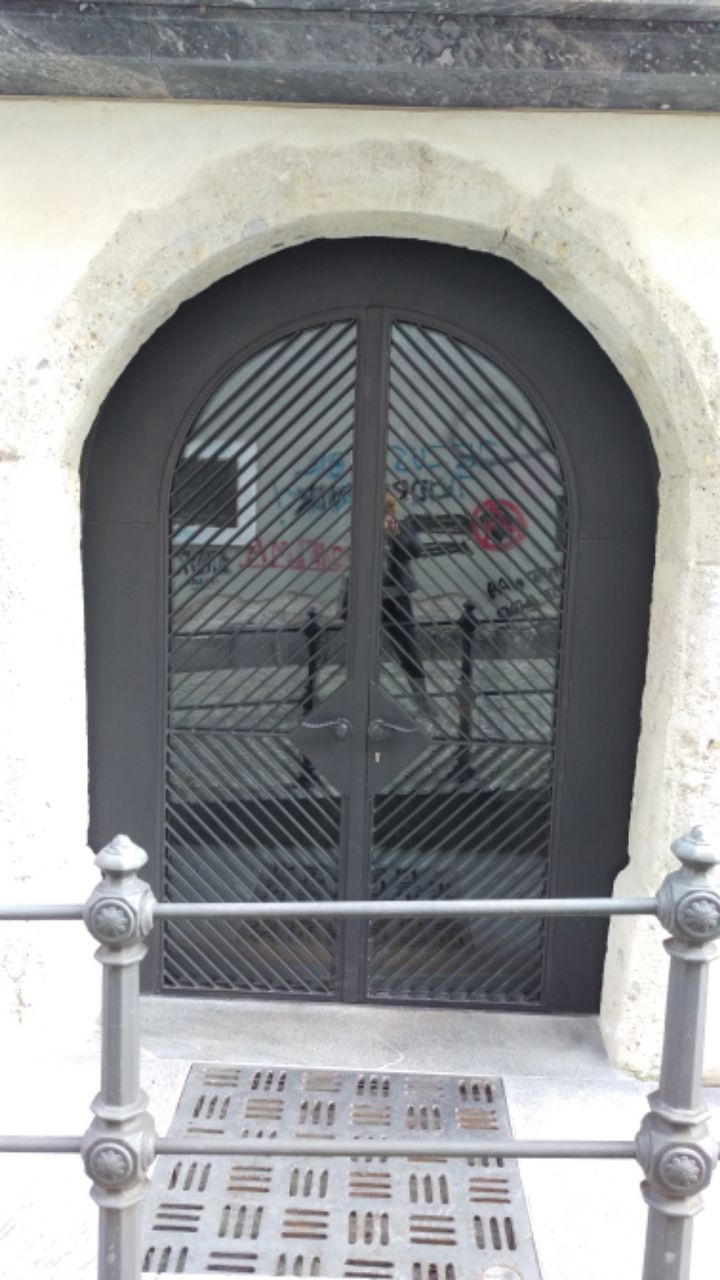 